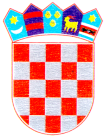 Ličko-senjska županijaDr. Franje Tuđmana 4, 53 000 GospićGospić, veljača 2022. POZIV ZA DOSTAVU INFORMATIVNE NEOBVEZUJUĆE PONUDEUsluga izrade projektno-tehničke dokumentacije za realizaciju  projekta Digitalna županija za poslovne subjekte – otklanjanje administrativnih prepreka u poslovanjuOPĆI PODACINARUČITELJLičko-senjska županijaDr. Franje Tuđmana 4, 53 000 GospićOIB: 40774389207KONTAKT OSOBA: Ana Rukavina-Stilinović, univ. spec. oec.      Pročelnica Upravnog odjela za gospodarstvo                                  e-mail: gospodarstvo@licko-senjska.hrOPIS PREDMETA NABAVEO projektuUVOD:Ministarstvo regionalnog razvoja i fondova Europske unije u okviru „Nacionalnog plana oporavka i otpornosti 2021.-2026.“ raspisalo je poziv za dodjelu bespovratnih sredstava za „Pripremu projektno-tehničke dokumentacije za projekte u području digitalne transformacije i zelene tranzicije“. Cilj poziva je pripremiti zalihu zrelih projekata u području digitalne transformacije i  zelene tranzicije, kako bi se stvorili preduvjeti za brzi početak implementacije i/ili fizičke realizacije tih projekata. Više informacija dostupno je na poveznici: https://razvoj.gov.hr/javni-pozivi-i-natjecaji/aktualno/poziv-za-dodjelu-bespovratnih-sredstava-priprema-projektno-tehnicke-dokumentacije-za-projekte-u-podrucju-digitalne-transformacije-i-zelene-tranzicije/4795OPIS PROJEKTAPotpuno digitalni sustav poslovanja Ličko-senjske županije s gospodarskim subjektima uz digitalizaciju svih postupaka i procesa unutar strukture županije. Sustav uključuje cjelovito rješenje uključivo softverske usluge u oblaku, konfiguriranje svih procesa, tipskih predložaka evidencije imovine, te registra poslovnih subjekata. Podizanje elektroničke javne usluge za gospodarstvo u županiji omogućit će poslovnim subjektima prijavu putem sustava e-poslovanje, te praćenje cijelog upravnog procesa od predaje zahtjeva, obrade do rješenja u digitalnom obliku. Sustav će se u potpunosti integrirati u postojeće informatičko okruženje županije uz korištenje sustava digitalne pisarnice. Digitalni sustav olakšat će rad zaposlenicima Ličko-senjske županije a gospodarskim subjektima i građanima će olakšat komunikaciju s javnom upravom i pronalaženje informacija. CILJ PROJEKTA:Uvođenje potpune transparentnosti i sljedivosti upravnih procesa Ličko-senjske županije uz digitalnu evidenciju svih predmeta, dokumenata i koraka koji se provode unutar županije, bilo od strane zaposlenika koji provode proces ili su dijelovi procesa digitalno automatizirani. Svi upravni procesi povezani s gospodarstvom biti će formirani u obliku javnih elektroničkih usluga što će značajno smanjiti opterećenje na poslovne subjekte.REZULTAT PROJEKTA:Rezultat projekta je cjelovita digitalizacija poslovanja županije s gospodarskim subjektima uz uspostavu sustava javnih elektroničkih usluga. Ovim projektom digitalizirat će se svi koraci izrade i izdavanja svih rješenja u nadležnosti županije a povezni s poslovanjem gospodarskih subjekata. Procesi će se moći pratiti u svakom trenutku što će dovesti do transparentnosti i učinkovitost rada Ličko-senjske županije. Sadržaj tehničke dokumentacijeKako bi se uzelo u obzir za provedbu, idejno rješenje mora ispunjavati sljedeće zahtjeve: Integracija više izvora podataka u sustavu Ličko-senjske županijeIntegracija s postojećim informacijskim sustavom Ličko-senjske županijePretraživanje i korištenje podataka prostornih planova županije Izrada evidencije javne imovine u obliku digitalnih blizanacaDvosmjerna komunikacija korisnik/gospodarski subjekt - javna ustanovaPraćenje obrade zahtjeva u realnom vremenuZa realizaciju projekta Digitalna županija za poslovne subjekte – otklanjanje administrativnih prepreka u poslovanju temeljem ugovora o javnoj nabavi usluga, potrebno je izraditi projektno-tehničku dokumentaciju koja sadrži snimak i ocjenu stanja, idejno rješenje projekta s detaljnom tehničkom specifikacijom, studiju izvedivosti s analizom troškova i koristi implementacije rješenja i kompletnu dokumentaciju o nabavi idejnog rješenja. USLUGA SNIMKE I OCJENE POSTOJEĆEG STANJA NA PODATKOVNOJ I SERVISNOJ RAZINI LIČKO-SENJSKE ŽUPANIJEAnaliza stanja postojeće informatičke opreme (hardvera i softvera) u Ličko-senjskoj županijiDefiniranje kritičnih točaka na podatkovnoj i servisnoj raziniPrijedlog mjera poboljšanja na podatkovnoj i procesnoj raziniPrijedlog nabave i instalacije dodatne hardverske i softverske opremeAnaliza trenutnog sustava baze podatakaPrijedlog modela baze podatakaUSLUGA IZRADE TEHNIČKE SPECIFIKACIJE APLIKATIVNOG RJEŠENJAPrijedlog optimalne tehnologije u odnosu na postojeću infrastrukturu NaručiteljaDizajn aplikativnog rješenja i prijedlog izgleda korisničkog sučeljaArhitektura informacijskog sustava idejnog rješenjaRazrada modula idejnog rješenjaDefinicija i opis procesa i procesnih korakaDefinicija i specifikacija potrebnih uređaja za korištenje rješenjaIzrada uvjeta i uputa za korištenje USLUGA IZRADE STUDIJE IZVEDIVOSTI I ANALIZE TROŠKOVA I KORISTI IMPLEMENTACIJE RJEŠENJAKao dio projektno-tehničke dokumentacije potrebno je navesti specifikaciju troškova koja uključuje hardversku i softversku opremu, konfiguriranje rješenja, implementaciju u Ličko-senjskoj županiji te edukaciju javnih službenika. USLUGA IZRADE DOKUMENTACIJE O NABAVI IDEJNOG RJEŠENJAPrema Pravilniku o izradi dokumentacije o nabavi te ponudi u postupcima javne nabave ROKOVI IZVRŠENJA PREDMETA NABAVERok za izvršenje poslova opisanih pod točkama 2.1., 2.2., 2.3. i 2.4. je 6 mjeseci od potpisa ugovora. PODACI O PONUDISADRŽAJ I NAČIN IZRADE PONUDEPonuditelj u svojoj informativnoj neobavezujućoj ponudi mora napisati cijenu pojedinih stavki kao što su navedene u Troškovniku u prilogu. Cijene moraju biti izražene u kunama i u cijenu bez poreza na dodanu vrijednost moraju biti uračunati svi troškovi JEZIK I PISMO PONUDEPonuda se dostavlja na hrvatskom jeziku i latiničnom pismuNAČIN DOSTAVE PONUDEPonudu dostaviti na e-mail: gospodarstvo@licko-senjska.hrROK DOSTAVE PONUDEPonude moraju biti dostavljene do 21. veljače 2022. u 12:00 h. TROŠKOVNIKNAZIV NARUČITELJA: Ličko-senjska županijaPREDMET: Usluga izrade projektno-tehničke dokumentacije za realizaciju  projekta Digitalna županija za poslovne subjekte – otklanjanje administrativnih prepreka u poslovanjuPonuditelj je obvezan u potpunosti ispuniti obrazac troškovnika. Ponuditelj je obavezan u troškovnik upisati jedinične cijene za svaku stavku, ukupne cijene za svaku stavku te cijenu ponude bez PDV-a, PDV i ukupnu cijenu ponude s PDV-om. 									Potpis i pečat ponuditelja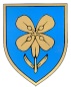    REPUBLIKA HRVATSKALIČKO-SENJSKA ŽUPANIJA	TROŠKOVNIKTROŠKOVNIKTROŠKOVNIKRed. brojOpis iz poziva za dostavu informativne neobvezujuće ponudeCijena (bez PDV-a)1.Usluga snimke i ocjene postojećeg stanja na podatkovnoj i servisnoj razini DNŽ2.Usluga izrade tehničke specifikacije aplikativnog rješenja3.Usluga izrade studije izvedivosti i analize troškova i koristi implementacije rješenja4.Usluga izrade dokumentacije o nabavi idejnog rješenjaCijena bez PDV-a (1+2+3+4)Cijena bez PDV-a (1+2+3+4)Iznos PDV-aIznos PDV-aUkupna cijena s PDV-omUkupna cijena s PDV-om